DESCRIPTION OF THE ASSIGNMENTSearch for monuments on Beardsley Road from former survey.Cost of Services 			         		Total Cost of Basic Services………….…... $ 200Offer of ProposalThis proposal is hereby presented for acceptance by Client.  It will remain valid for sixty (60) calendar days from the date first listed below.  Alpha Land Surveying, Inc. reserves the right to modify the cost of services, or any term or condition of the proposal after such date.Date: May 18, 2020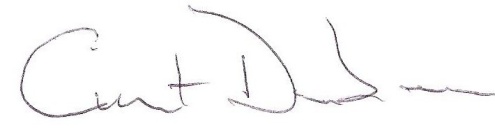 By: 	      Curt G Dunbar, PLS 5615Acceptance and Authorization to ProceedThe within proposal is hereby accepted and authorization is granted to Consultant to proceed with the services described under Tasks 1.0 above.By: ____________________________________________	Date:  May               , 2020Print: ____________________________________________Mailing Address:___________________________________________________________